WĘDRÓWKI PO EUROPIEProgram autorskiAutorzy:Alina Nowaczyk-ŻyburaIwona MigaWstępZałożenia programuCele programu: Cele ogólneCele szczegółoweProcedury osiągania celówWarunki realizacji programuMetody, formy i środki realizacjiTreści programowe i tematykaEwaluacja Wstęp          Na początku września obserwując dzieci podczas zabaw dowolnych, dostrzegłam, że bardzo chętnie i często bawią się  w kąciku wakacyjnym. Gotują egzotyczne potrawy, bawią się w nurkowanie, budują zamki na plaży, robią zdjęcia… Dzieci opowiadały mi o swoich zagranicznych wyjazdach. Chętnie wyrażały pozytywne emocje i przeżycia w formie plastycznej. Dzieci poszukiwały możliwości, aby o tych ciekawych przygodach ze mną porozmawiać. Pewnego dnia, przedszkolak zapytał mnie, czy boję się żaby? Odpowiedziałam,  że się nie boję i nie zdążyłam zapytać go, dlaczego mnie o to pyta, kiedy on zadał kolejne pytanie: czy zjadłabym żabę? Właśnie w tej chwili zrozumiałam, że ciekawość  poznawcza tego chłopca i wielu innych dzieci jest tak duża, że warto coś fajnego  w tym zakresie zrobić!                                                                                                                             W zeszłym roku i w I semestrze tego roku przedszkolnego wiele mówiliśmy o Polsce,  o zwyczajach, kulturze. II semestr to doskonały czas, aby pokazać dzieciom, jak  żyją ludzie w innych, europejskich krajach oraz ciekawe miejsca w Europie. Przedszkolaki mają już znaczny zasób wiedzy o Polsce, dlatego będzie też znacznie łatwiej wyodrębnić im to, co jest tylko polskie.  Program poniższy został opracowany w tzw. potrzebie chwili. Tą potrzebą jest zainteresowanie i ciekawość dzieci!  Dzisiejszy świat, biorąc pod uwagę multimedia i zasoby internetu, jest światem otwartym, bez granic! Można wirtualnie spacerować po wielu europejskich stolicach, rozmawiać na platformie edukacyjnej, oglądać zachowania i zwyczaje ludzi innych dla nas kultur. Wykorzystując sprzęt elektroniczny i internet Europa jest na wyciągnięcie ręki.                                                                                                                                                        Warto też wspomnieć o tym, że dostępność i możliwości pracy dla cudzoziemców                  są w Polsce coraz większe, do przedszkola uczęszczają dzieci innych narodowości.                 Do grupy od trzech lat chodzą dzieci z Ukrainy.  Dzieci te otrzymują wsparcie w zakresie nauki języka, prowadzone są zajęcia i zabawy integracyjno-społeczne.  Warto umożliwić wszystkim dzieciom z grupy, żeby zobaczyły ciekawe miejsca na Ukrainie  i poznały zwyczaje żyjących tam ludzi. To z pewnością ugruntuje szacunek i tolerancję wobec innych dzieci. Od wielu już lat Polska jest członkiem Unii Europejskiej. Konieczne jest więc, aby dziecko zanim rozpocznie naukę w szkole było świadomym Europejczykiem                       i wiedziało, że Polska też jest członkiem Unii europejskiej.                                                                                                                                                                                  W realizację poniższego programu zamierzam włączyć rodziców!Założenia programu             Inspiracją do napisania niniejszego programu było zainteresowanie dzieci krajami Europy.  Program pt.: Wędrówki po Europie został opracowany dla dzieci                        5-6 letnich.  Program będzie realizowany w II semestrze, w roku przedszkolnym      21/22 w grupie Liski i Pszczółki, w każdym miesiącu około 2-3 tygodnie będzie omawiamy inny europejski kraj. Po zrealizowaniu treści z każdego tematu zostanie przeprowadzona ewaluacja części programu, której celem jest sprawdzenie stopnia zrealizowana założonych celów operacyjnych. Właściwy poziom rozwoju w sferze emocjonalnej, fizycznej, społecznej i poznawczej umożliwia każdemu dziecku zaspakajanie potrzeby poznawania świata, nawiązywania kontaktów oraz motywowania do podejmowania wysiłku intelektualnego.                                                    Zakłada się, że stosowane podczas realizacji niniejszego programu metody i formy pracy oraz kreatywność przedszkolaków i nauczyciela tak rozbudzą ciekawość  poznawczą, że konieczne będzie rozbudowanie programu o kolejne kraje europejskie i kontynuowanie go w następnych latach. Podane przykłady działań wychowawczo-edukacyjnych mogą być bezpośrednio przydatne w planowaniu pracy, ale mogą też stanowić  inspirację do realizowania własnych pomysłów. Cele programu1. Cele ogólne:- zainteresowanie dzieci kulturą krajów europejskich,-  stwarzanie warunków do kształtowania postawy akceptacji i tolerancji wobec innych narodów i kultur,- stwarzanie warunków do poznania nowych miejsc w Europie,-  poszerzenie wiedzy o krajach europejskich,- zapoznanie dzieci z podstawowymi wiadomościami nt. Unii Europejskiej,- rozwijanie współpracy z rodzicami.2. Cele szczegółowe: (zamierzone osiągnięcia dzieci) :- zna kilka krajów europejskich,- nazywa Europe jako kontynent,-dostrzega różnice między flagą Polski a flagami innych krajów,- dostrzega odmienność języków w różnych krajach,- słucha bajek i baśni innych narodów, - orientuje się, że Polska należy do Unii Europejskiej,- wskazuje położenie Polski i innych, wybranych krajów na mapie Europy,- rozpoznaje charakterystyczne budowle i obiekty z wybranych krajów,- rozpoznaje wybrane potrawy z innych krajów,- zna zabawy dzieci z innych narodów,- kojarzy znane postacie z krajami europejskimi,-dostrzega różnorodność krajobrazów oraz ich walory estetyczne,-konstruuje gry i rozgrywa je z kolegami,- eksperymentuje w zakresie łączenia różnych technik i materiałów,- właściwie rozplanowuje pracę na rożnym formacie papieru,-zapamiętuje uzyskane informacje i włącza je w system swojej wiedzy po to, by je wykorzystać, gdy zajdzie potrzeba,- skupia uwagę na informacjach uznanych za nauczyciela za ważne,- tworzy oryginalne prace artystyczne, projektuje,- wzbogacanie słownika czynnego poprzez poznanie nowych słów,  - łączy ruch z muzyką,- reaguje na zmianę tempa, dynamiki i wysokość dźwięków, dostrzega powtarzające się części utworu,- wykonuje proste formy taneczne,- odzwierciedla swoje emocje i przeżycia w improwizacjach słownych, wokalnych, instrumentalnych, ruchowych,- kulturalnie zachowuje się podczas odbioru dzieł literackich i teatralnych,- wskazuje elementy piękna w utworach literackich i w przedstawieniach teatralnych,  - wyjaśnia konieczność odpowiedniego przygotowania  żywności  do spożycia- mycie- przezwycięża opory w kontakcie z różnorodnością posiłków,- bierze udział w poobiedniej relaksacji i rozumie jej znaczenie dla funkcjonowania organizmu,- montuje z gotowych elementów do majsterkowania i konstruowania,- przestrzega reguł obowiązujących w grach i zabawach ruchowych,- określa własne plany i zamierzenia,- potrafi radzić sobie z emocjami,- wspólnie rozwiązuje problemy,- planuje i wykonuje zadania  w zespole 3,4-osobowym,- ocenia sposób wykonania powierzonych zadań,- ustala zakres obowiązków,Zaleca się, aby powyższe cele realizować nie tylko podczas  zajęć wychowawczo-dydaktycznych, ale również w czasie innych aktywności dzieci np.: - sytuacji edukacyjnych,- zabaw tematycznych,- wycieczek, spacerów,- wystawy prac plastycznych. Procedury osiągania celów	Warunki realizacji programuPodczas realizacji programu nauczyciel dba o wielokierunkowy rozwój aktywności każdego dziecka, poszerza wiedzę o świecie, umożliwia poznanie życia  i zwyczajów ludzi innych narodowości. Realizacja każdego tematu (Dania, Francja, Grecja, Ukraina) obejmuje następujący schemat działań; zapoznanie dzieci z:- położeniem geograficznym państwa na mapie Europy,- stolicą, flagą, godłem,- podstawowymi słówkami i zwrotami np. dzień dobry, tak, proszę,- tańcem ludowym i muzyką,- charakterystycznymi potrawami,- ważnymi miejscami,- literaturą dla dzieci,- ulubionymi dziecięcymi zabawami,- ogólnymi ciekawostkami o kraju,- działaniami plastycznymi, konstrukcyjnymi.Nadrzędnym zadaniem nauczyciela podczas realizacji programu jest stworzenie takich warunków, aby sprzyjały osiąganiu indywidualnych sukcesów. Zaleca się stworzenie środowiska edukacyjnego, które pozwoli każdemu dziecku na uczenie się dostosowane do możliwości i potrzeb, czyli zgodnie ze strefą najbliższego rozwoju. Istotą uczenia się są doświadczenia, które stanowią dla dziecięcego umysłu pewien rodzaj budulca do pojawienia się nowych wiadomości i umiejętności. Najlepiej więc będzie, aby dziecko mogło doświadczać!  Mając na uwadze zakres tematyczny i ograniczenia z tym związane zaleca się słowne, obrazkowe oraz przy użyciu multimediów wyjaśnienie zdarzeń, miejsc i zależności w zakresie do tego koniecznym. Cykliczne tworzenie w sali kącików tematycznych, których zadaniem jest zachęcanie dzieci do indywidualnego eksplorowania rzeczywistości, a tym samym nabywania doświadczeń. Gromadzenie pamiątek z wyjazdów, zdjęć, map, plakatów, puzzli,  klocków z instrukcjami, piasku kinetycznego, inne. Zgodnie z umową  dzieci będą mogły mieć do kącików nieograniczony dostęp lub korzystać z nich wyłącznie pod opieką nauczyciela. Dominującą formą aktywności dzieci jest jednak zabawa. Kącik tematyczny staje się dla dzieci inspiracją do zabawy tematycznej, zarówno w sali przedszkolnej oraz na świeżym powietrzu np. w parku, zabawa zaspokaja naturalną potrzebę ruchu. Treści programu można  realizować także podczas sytuacji edukacyjnych. Ważnym narzędziem zachęcającym dzieci do podejmowania aktywności, utrwalenia wiedzy i umiejętności oraz inspirowania do  eksplorowania są pomoce dydaktyczne. Zaleca się, aby nie ograniczać dzieciom czasu, podczas korzystania z pomocy dydaktycznych. Metody, formy i środki realizacjiStosowane w naszym przedszkolu , w tym także podczas realizacji programu metody i formy pracy są nowatorskie i zapewniają przedszkolakom osiągnięcie sukcesów w każdej sferze rozwoju w sposób aktywny. Formy organizacyjne: indywidualna, zespołowa, zbiorowa. Stosowanie wybranych metod pracy zależy oczywiście od indywidualnych możliwości dzieci oraz od treści kształcenia. Zaleca się stosowanie metod, które aktywizują dzieci, umożliwiają wykorzystanie nabytej wiedzy w praktyce, pozytywnie motywują do działania, wzmacniają poczucie własnej wartości i wiary we własne możliwości.  Metody pracy: - czynna (samodzielne doświadczenia, kierowanie własną działalnością dziecka, zadań stawianych dziecku), - oglądowa (przykład nauczyciela, pokaz i obserwacja, udostępnianie sztuki – dzieła plastyczne, przedstawienia teatralne, ilustrowane artystycznie utwory literackie, koncerty muzyczne),- słowna (opowiadanie, rozmowy, instrukcje, objaśnienia, zagadki, żywe słowo),- aktywizujące (burza mózgów, projekt).Środki dydaktyczne - to przedmioty oddziałujące na zmysły dziecka, których zadaniem jest ułatwienie poznawania rzeczywistości, urozmaicają proces nauczania się: - czasopisma, książki popularno-naukowe, słowniki, encyklopedie, zdjęcia, pocztówki, plansze,- monety, banknoty, - mapa Europy,- atlasy, przewodniki,- flaga UE oraz wybranych krajów,- karty pracy,- zasoby internetu,- sprzęt multimedialny, -materiały plastyczne, - inne…Treści programowe i tematykaTreści programowe są niezbędne dziecku do całościowego i harmonijnego rozwoju. Pozwalają mu na aktywne, radosne  i twórcze „bycie” i aktywność- wg J. Pytlarczyk w programie „ W kręgu zabawy”.  Treści programu „Wędrówki po Europie” są spójne z programem wiodącym, na którym opiera się praca w naszym przedszkolu, jest to program wychowania przedszkolnego „W kręgu zabawy” J. Pytlarczyk.  Istota programu jest  rozszerzenie zakresu treści ze społecznego obszaru rozwoju- wybrane kraje europejskie.  Zakres treści programowych:I. Edukacja społeczna i otoczenie techniczne:- Wybrane kraje europejskie, - otoczenie techniczneII. Edukacja wielokulturowaII. Edukacja zdrowotna i bezpieczeństwo:- Żywienie,- Aktywność ruchowa- BezpieczeństwoIII. Edukacja językowa:- Zasób słownictwa- Poprawność gramatycznaIV. Edukacja przyrodnicza i ekologiczna:- Zasoby przyrody nieożywione- Relacja człowiek-przyrodaVI. Edukacja artystyczna:- Plastyka,- Aktywność twórcza,- Kształtowanie wrażliwości artystycznej,- Muzyka,- Formy muzyczne,- Działania twórcze,-Kultura odbioru muzyki,- Literatura i teatr- odbiór i interpretacja.Ewaluacja Ewaluację przeprowadza się po to, aby ocenić program, jego przydatność  na podstawie umiejętności, wiedzy i postaw jakie wykazują dzieci po jego zrealizowaniu. Ewaluacja  podsumowująca zostanie przeprowadzona po zakończeniu realizacji programu, w czerwcu i da odpowiedz na pytanie: czy założone cele operacyjne, wynikające z celów ogólnych, zostały zrealizowane? Cele ogólne i szczegółowe wynikają z podstawy programowej wychowania przedszkolnego. Narzędzia: obserwacje pedagogiczne, quizy (po zakończeniu każdego bloku tematycznego lub po zakończeniu zrealizowaniu programu – wg decyzji nauczyciela), obserwacja zaangażowania dzieci podczas zajęć (indywidualnie i w grupach)- notatki nauczyciela, ankieta dla rodziców.                                                  Zaleca się też prowadzenie monitorowania efektów, czyli diagnozy.        Diagnoza wstępna, etapowa i końcowa – określenie umiejętności na            określonym etapie realizacji programu.       Narzędzia: testy, prace dzieci, arkusze obserwacji, notatki. Literatura: Edyta Gruszczyk-Kolczyńska, Ewa Zielińska: Program wspomagania rozwoju, wychowania i edukacji starszych przedszkolaków. 2007Jadwiga Pytlarczyk: W kręgu zabawy 2017Zafia Bogdanowicz: Zabawy dydaktyczne dla przedszkoli 1990Kinga Łapot-Dzierwa: Techniki plastyczne w pracy z dziećmi 2018Anna Sowińska, Robert Sowiński: Od nauczania do uczenia się 2017Podstawa programowa wychowania przedszkolnego.Strony internetowegodło Francji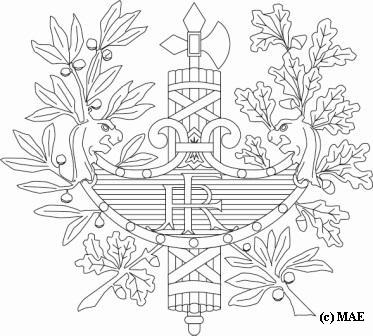 FRANCJAZasady gry Marelle.
1. Dziecko rozpoczyna zabawę od pola Terre (ziemia), aby dotrzeć do Ciel (niebo), wskakując na pola
ponumerowane od 1 do 8 tak szybko, jak to możliwe.
2. Liczba graczy: nieograniczona, zespoły mogą liczyć od 2 do 6 graczy.
3. Grać można wszędzie, trzeba tylko narysować lub wykleić Marelle (rysunek powyżej).
4. Grę rozpoczynamy z pola Terre, wrzucając kamyk na pole nr 1, następnie uczestnik skacze na jed-
nej nodze na to pole; podnosi kamyk, rzuca na pole nr 2; podnosi kamyk rzuca na pole nr 3; na-
stępnie na pole nr 4 lub 5 – na te pola skacze obunóż, następnie pole 6, 7 lub 8; rzucając kamyk
do Ciel wskakuje obiema nogami; wykonuje półobrót, zabiera kamyk i wraca, skacząc po kolei na
pola.
5. Zadanie nie jest wykonane, gdy kamyk nie trafi na odpowiednie pole, zawodnik straci równowagę
lub wskoczy na linię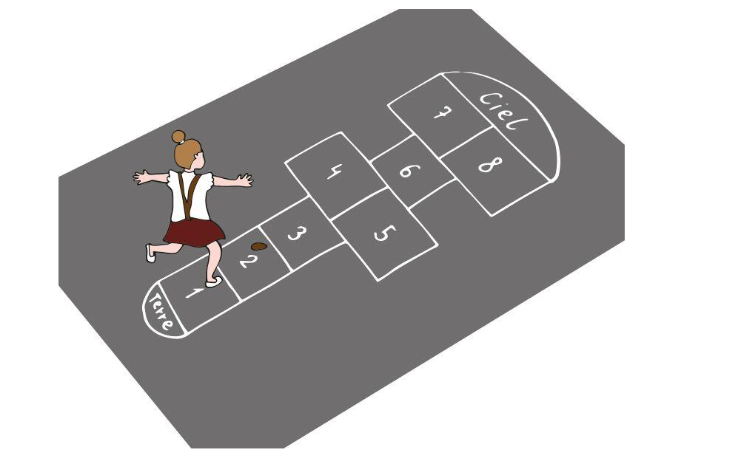 Grecja ciekawostkiCiekawostki o Grecji na wyciągnięcie ręki. Dowiedz się z jakiego powodu w Grecji pokazując gest otwartej dłoni można oberwać, dlaczego w dni parzyste samochody o nieparzystych numerach rejestracyjnych nie mogą jeździć po centrum Aten oraz zobacz jedną z najpiękniejszych plaż na świecie.1. Grecja ogłosiła swą niepodległość od Imperium Osmańskiego 25 marca 1821 roku. Uznano ją dopiero 3 lutego 1830 podczas Konferencji londyńskiej.2. Pod względem zajmowanej powierzchni Grecja jest 2,4 raza mniejsza od Polski.3. Najwyższy szczyt kraju wznosi się w masywie górskim Olimp. Najwyższe wzniesienie o nazwie Mitikas ma wysokość 2918 metrów n.p.m. Pierwsze odnotowane wejście miało miejsce w 1913 roku.4. Grecka flaga w kształcie prostokąta składa się z dziewięciu poziomych pasów ułożonych na przemian. Pięć z nich jest koloru niebieskiego, pozostałe cztery są białe. W lewym górnym rogu znajduje się kanton z białym krzyżem na niebieskim tle. Wskazuje on na związek Grecji z cerkwią prawosławną. Barwa niebieska odnosi się do nieba i wód otaczających Grecję. Biel ma symbolizować pianę morskich fal.5. Polonia w tym kraju liczy 50 tysięcy osób.6. Najdłuższą rzeką przepływającą przez kraj jest Aliakmo (297 km długości).7.Kraj ten zamieszkuje 11,1 miliona osób. W porównaniu z 1955 rokiem populacja wzrosła o 3,1 miliona. Prognozy wskazują, że do 2050 roku spadnie ona poniżej 10 milionów.8.Religią wiodącą w tym kraju jest prawosławie wyznawane przez 87% społeczeństwa.Po zapoznaniu się z informacjami podstawowymi zachęcamy do dalszej części tekstu. Grecja ciekawostki - te fakty z pewnością Ciebie zaskoczą.Blok tematycznyPROPOZYCJE DZIAŁAŃ Termin realizacjiEuropa iUnia europejskaEuropaZapoznanie dzieci z położeniem Europy na mapiePrzedstawienie dzieciom mapy świata z podziałem na kontynenty, zwrócenie uwagi na to, że mieszkamy w Europie Stworzenie Beczki słów i siatki pytań- Zapoznanie dzieci z treścią legendy „Mit o Europie”Przedstawienie dzieciom, za pomocą mapy wszystkich państw należących do Europy- zwrócenie uwagi na położenie Polski Zwrócenie uwagi na charakterystyczne miejsca na mapie np. Włochy w kształcie buta, wyspy, marzą, oceany, Skandynawia Wspólne tworzenie kącika tematycznego, zachęcanie rodziców do współtworzenia wystawki w Sali (zdjęcia, plakaty, książki, pamiątki z wakacji).  Święta Europy- wg scenariusza Unia Europejska Unia europejska-co to takiego? Zapoznanie z symbolami Unii Europejskiej: hymn, flaga, maskotka i walutaZajęcia językowe (np. wyszukiwanie liter w nazwach państw, które dzieci już znają, doskonalenie słuchu fonemowego)Zajęcia plastyczne- składanie puzzli, samodzielne wykonanie flagi Unii wybrana techniką np. malowanie, wydzieranie, wyklejanie Zajęcia muzyczne- słuchanie hymnu Unii „Oda do radości”.Polska w Europie-utrwalenie podstawowych informacji, - Co to znaczy być w Unii?Bajka o Unii Europejskiej- słuchowisko dla dzieci: https://www.youtube.com/watch?v=XnJFnOJxpaw 
Luty9 majaDaniaZapoznanie dzieci z położeniem Danii na mapie Europy: - zwrócenie uwagi, że kraj to półwysep i wyspy, graniczy z morzem Północnym i morzem Bałtyckim, - zapoznanie dzieci z kierunkami geograficznymi świata i wskazanie Danii na północy w odniesieniu do Polski.Oglądanie zdjęć Danii z kosmosu, przez kamery on-line oraz przez Google street view.Wspólne tworzenie kącika tematycznego, zachęcanie rodziców do współtworzenia wystawki w Sali (zdjęcia, plakaty, książki, pamiątki z wakacji). Poznanie flagi, godła oraz słuchanie hymnu Danii           Zajęcia plastyczne- wyklejanie flagi. Poznanie stolicy- Kopenhagi. Oglądanie filmu (YouTube Dania-Kopenhaga) oraz zdjęć na tablicy multimedialnej. Poznanie słów w języku duńskim:Dzień dobry- God morgenDo widzenia- farvel
Dziękuję – tak skal du haveKocham cię- Jeg elsker digSłuchanie muzyki duńskiej, oglądanie duńskich tańców ludowych.Zachęcanie dzieci do swobodnej improwizacji. Oglądanie duńskich strojów narodowych i ludowych.Co jedzą Duńczycy?Poznanie duńskiej kanapki Smorrebrod.Komponowanie własnych kanapek, próbowanie ryby-śledzia. Wykonanie plakatu w zespołach 3-4 osobowych pt. Podwodne życie śledzi.Ważne miejsca w Danii- Duńska Riwiera- Bornholm- wyspa na Morzu Bałtyckim- Ogrody Tivoli (Tivoli Gardens)- Wyspa Funen (Fionia) i dom z BajkiBaśnie H. Ch. Andersen’a -Przypomnienie dzieciom baśni które już znają oraz poznanie nowych: Brzydkie Kaczątko, Calineczka, Królowa Śniegu…-Zastosowanie japońskiej techniki opowiadania -Kamishibai.  - Ogłoszenie grupowego konkursu plastycznego na podstawie baśni Andersen’a pt. Która postać lubię najbardziej? Jak bawią się dzieci w Danii? - Mrugnij okiem- Byk w Morzu CzerwonymCiekawostki:Rodzina królewska w Danii.Zajęcia plastyczno-konstrukcyjne- konstruowanie korony. Historia Wikingów- statki. Historia klocków LegoOglądanie filmu animowanego dla dzieci: https://www.youtube.com/watch?v=NdDU_BBJW9Y - Czym jest Legoland?- oglądanie filmu.             - Zabawy konstrukcyjne w zespołach klockami Lego przedstawienie wytworów pracy (małe klocki)
           - zajęcia oparte na metodzie 6 klocków z wykorzystanie klocków Lego Education:Zajęcia rozwijające kompetencje społeczne i emocjonalne, umiejętności liczenia, kompetencje językowe oraz procesy poznawcze (zajęcia do wyboru, wg uznania Nauczyciela).        - zajęcia konstrukcyjne z instrukcją, w zespołach z  wykorzystaniem klocków lego           Education         - Zorganizowanie wirtualnej wystawy. Zachęcanie dzieci i rodziców do zabaw klockami Lego w domu. Przesłanie zdjęć budowli, sporządzenie prezentacji multimedialnej ze zdjęć „Wielcy konstruktorzy”. Wspólne oglądanie prezentacji oraz opowiadanie o własnych wytworach przez chętne dzieci.marzecFrancjaZapoznanie dzieci z położeniem Francji  na mapie Europy: - wskazanie państw graniczących (Belgia, Luksemburg, Niemcy, Szwajcaria, Włochy, Hiszpania), położenia nad morzem Śródziemnym i Celtyckim w połączeniu z oceanem Atlantyckim, łańcucha górskiego Alp (zwrócenie uwagi, że Alpy znajdują się w kilku innych państwach),- utrwalenie kierunków geograficznych świata i wskazanie Francji  na zachodzie w odniesieniu do Polski,- tunel kolejowy w kanale La Manche łączący Francję z Wielka Brytanią – oglądanie filmu,Oglądanie zdjęć Francji na tablicy multimedialnej, podgląd przez kamery on-line oraz przez Google street view.Wspólne tworzenie kącika tematycznego, zachęcanie rodziców do współtworzenia wystawki w sali (zdjęcia, plakaty, książki, pamiątki z wakacji, inne).  Poznanie flagi, godła oraz słuchanie hymnu Francji-  La Marseillaise                                                        Zajęcia plastyczne- malowanie flagi farbami/ kolorowanie godła (wg wyboru dziecka) odkodowanie obrazka wg koordynatów – flaga praca w parach,Poznanie stolicy- ParyżaOglądanie filmu (YouTube https://www.youtube.com/watch?v=8djqtO_ysjQ                      Co warto zobaczyć w Paryżu | Podróże | Fashionable)  oraz zdjęć na tablicy multimedialnej. Poznanie słów w języku francuskim:Dzień dobry- BonjourDo widzenia- Au revoir
Dziękuję – Je vous remerciedziękuje bardzo- Merci beaucoup Kocham cię- je t'aimeTak- ouiNie - nonSłuchanie francuskiej muzyki, oglądanie tańców ludowych/ regionalnych https://www.youtube.com/watch?v=pukb4xMBowI  Zachęcanie dzieci do swobodnej improwizacji z przyborami (wstążki, paski bibuły). Słuchanie piosenki Joe Dassin pt: Champs Elysess (Szanze lise) – osłuchanie z utworem, wyodrębnienie części powtarzających się – wspólne ułożenie i nauka tańca do piosenki (wykorzystanie układu podczas przedstawień).Kuchnia francuska:Zupa cebulowa ( spożywanie podczas obiadu)Ślimaki, żabie udka- oglądanie obrazków Sery: degustacja podczas śniadaniaCiasto francuskie tzw. ciasto płatkowe; przyrządzanie ciasta wg oryginalnego przepisu, nadziewanie dżemem lub serem i zawijanie rogalików. Degustacja.Zasady Savoir-vivre – co to takiego? Samodzielne dochodzenie do wiedzy na podstawie książek i obrazków, opowieści nauczyciela; (savoir-wiedzieć, vivre-żyć).Spacer do restauracji i rozmowy z kelnerem o zasadach kulturalnego zachowywania się przy stole.Nauka ułożenia podstawowego nakrycia do obiadu ( talerze płytki i głęboki, sztućce i kubek). Jak ułożyć sztućce po obiedzie? Co znaczy różne ułożenie?	Ważne miejsca we Francji: Luwr- zwiedzanie wirtualneWieża Eiffla,	Pola Elizejskie,Wersal.Literatura dla dzieci: Charles Perrault- Czerwony Kapturek  - praca w zespołach 3-4 osobowych; tworzenie, dowolną technika plastyczną obrazków do treści znanej już dzieciom bajki, wspólne ułożenie historyjki obrazkowej i opowiadanie treści.- Ośla skórka (Tomcio Paluch); słuchowisko: https://www.youtube.com/watch?v=jW8bfpvqvAo – zapoznanie dzieci z treścią, rozmowy kierowane dotyczące tekstu, próby oceny bohatera                                   oglądanie bajki: www.youtube.com/watch?v=Ach_PtvOMR4 Ulubiona zabawa francuskich dzieci:- Marelle; zabawy w zespołach na otwartym terenie.Osoby, które warto znać, bo były związane z Francją: Maria Curie-SkłodowskaWojciech KossakMalarstwo francuskie:Claude Monet 	Lawendowe pola Prowansji” - założenie hodowliLawendy, „Lawendowe pola Prowansji” – prace plastyczneinspirowane polami lawendowyCiekawostki:Francja – bardzo tolerancyjny kraj; czym jest tolerancja? Zajęcia/ sytuacja edukacyjna o postawie tolerancji,Na zdrowie – mówić, czy nie mówić po kichaniu? Powiedzenie, które wwodzi się z Francji,20-stopniowa skala ocen w szkole,Litery W nie używa się we francuskim alfabecie,Szybka kolej francuska – tgv rekord szybkości na torach; oglądanie filmu,  grupowa praca przestrzenno-konstrukcyjna – Lisi szybki pociąg…Paryż – największa europejska stolica mody, oglądanie krótkiego filmu z pokazu mody ( projektanci: Piere Cardin, Coco Chanel),Francuskie perfumy; utrwalamy jakie mamy zmysły?, rozpoznawanie wybranych zapachów,Lotnisko Charles de Gaulle – jedno z największych w Europie i na świecie, zabawy konstrukcyjne tworzenie latawców,Lazurowe wybrzeże –riwiera francuska; oglądanie zdjęć,                                                    zabawy ruchowe na świeżym powietrzu,                                                                                      zabawy badawcze z wodą,                                                                                       projektowanie wzoru na materac wodny lub na parasol słoneczny, Asterix i Obelix Rene Gościnny – oglądanie bajki na tablicy multimedialejPODSUMOWANIE- Quiz wiedzy o Francji, zespoły 4-5 osobowe   kwiecieńGrecja Zapoznanie dzieci z położeniem Grecji na mapie/globusie, stolicą, flagą, nazwą waluty,Zwrócenie uwagi na dość dużą ilość wysp grackich (Zakintos, Korfu, Kreta, Kos, Santorini) oraz na masyw górski – Olimp,                                                wyjaśnienie nazewnictwa: BałkanyWspólne tworzenie kącika tematycznego, zachęcanie rodziców do współtworzenia wystawki w sali (zdjęcia, plakaty, książki, pamiątki z wakacji, inne).  Oglądanie prezentacji multimedialnej/ filmu edukacyjnego o słonecznej Grecji, zwrócenie uwagi na kolor domów, rozmowy kierowane nt: dlaczego domy w Grecji są białe?- malowanie farbami na niebieskich kartkach zabudowy greckiej, sporządzenie wystawy.Akropol ateński – co to takiego?- praca plastyczna konstrukcyjna w zespołach 4-5 osobowych (sklejanie Partenonu z rolek po ręcznikach i tektury, malowanie farbami)Teatr grecki (poszerzenie słownika: komedia, tragedia)- krótka historia- wykonanie masek greckich – zajęcia plastyczne Czym jest mitologia grecka?- wzbogacenie słownika (np.: puszka Pandory)- Zeus i Hera, Apollo, Afrodyta- wysłuchanie wybranych mitów greckich.Język grecki:                                                                        dzień dobry – kalimera                                                          do widzenia – adio,                                                              Proszę – parakalo,Dziękuję – efcharistoPrzepraszam – signomi, Cześć - lassu Tak – neNie – ochiMuzyka:Taniec grecki – nauka tradycyjnego greckiego tańca – zorby https://www.youtube.com/watch?v=lUEGd0eS6cA- zabawy rytmiczno-ruchowe,- interpretacja muzyki wg pomysłu dzieci,                                 - Lira – zapoznanie dzieci z instrumentem, słuchanie dźwięków liryZabawy greckich dzieci: Raz, dwa, trzy – Baba Jaga patrzy!Przysmaki greckie: - sałatki greckie:  przygotowywanie sałatki greckiej,- Kunupidi Salata, czyli sałatka z kalafiora – do obiadu,- rodzynki, pomarańcze, oliwki, ser feta– degustacjaOregano – najpopularniejsza przyprawa grecka! Rozpoznajemy zioła po zapachu i wyglądzie np.: bazylia, rozmaryn, mięta, kolendra, koperek, natka pietruszki, wawrzyn szlachetny , czyli liść laurowy, inne…Hodowla ziół w sali.Olimpiada sportowa na boisku sportowym                                                       - współcześnie symbole olimpijskie i ich znaczenie,               - zawody sportowe (przeciąganie liny, rzuty woreczkiem do celu, skok w dal… Na zakończenie olimpiady uroczysty przemarszWieniec laurowy; znaczenie, wykonanie z liści laurowych wianuszkówCeramika grecka: - oglądanie zdjęć,- malowanie /rysowanie wzoru na białym kubku lub na słoiku, wazonie, talerzu, wazie – do wyboruPodsumowanie: pokaz greckiej mody starożytnej. Zachęcanie rodziców do zaangażowania się w zorganizowanie pokazu mody!majUkrainaZapoznanie dzieci z położeniem Ukrainy na mapie Europy: - jedno z największych Państw w Europie (drugim),- graniczy z Polską,- ma dostęp do Morza Azowskiego i Morza Czarnego- góry: Karpaty, Beskidy Wschodnie, Gorgany - ma jedną z największych pustyń w Europie- Piaski Aleszkowskie- katastrofa ekologiczna w Czarnobylu Oglądanie zdjęć Ukrainy z kosmosu, przez kamery on-line oraz przez Google street view.Stworzenie Beczki słów i siatki pytań.Wspólne tworzenie kącika tematycznego, zachęcanie rodziców do współtworzenia wystawki w Sali (zdjęcia, plakaty, książki, pamiątki z wakacji).  Poznanie flagi, godła oraz słuchanie hymnu Ukrainy           Zajęcia plastyczne- malowanie pastelami.Poznanie stolicy- Kijowa. - Złota brama w Kijowie- Kolorowe Domki w Kijowie: praca techniczno-konstrukcyjna-  składanie z pustych pudełek miasta Kijowa.Poznanie słów w języku ukraińskim:Dzień Dobry- dobry ranokDo widzenia- do pobachennyakocham cię- ya tebe lyublyu- Nauka liczenia po ukraińsku przez dziecko w grupie.- Pokazanie dzieciom jak wygląda ukraiński alfabet.Słuchanie ukraińskiej muzyki, oglądanie tańców ludowych/ regionalnychNauka tańca do tradycyjnej muzyki ludowej- Kozak.Kuchania ukraińska- barszcz ukraiński- zachęcanie dzieci do próbowania potrawy podczas obiadu w przedszkolu- pierogi- kapuśniak- kutiaWażne i ciekawe miejsca na Ukrainie:- Lwów :Stare Miasto, Podzamcze- Kijów-Odessa : kurort nad morzem- Zamek w Chocimiu- Twierdza w Kamieńcu Podolskim- kolorowe jezioro KoyashLiteratura dla dzieci: -„Rękawiczka” – oglądnie bajki  na youtube (https://www.youtube.com/watch?v=OC9BoeeYVEs) Zabawa rozwijająca motorykę małą pt. Przewlekanka-Rękawiczka Praca plastyczna pt. Rękawiczki- wycięcie obrysowanych dłoni na kształt rękawiczek i wyklejanie kolorowym papierem.- „Czarodziejski groch” oglądanie bajki w języku ukraińskim podczas poobiedniego relaksu: https://www.youtube.com/watch?v=3rxkf8oL_Z0 -„Bajki ukraińskie”- Czytanie dzieciom podczas poobiedniego odpoczynku. Ciekawostki- 12-stopniowa skala ocen w szkole- narodowe drzewo-sosna- waluta ukraińska- hyrnaPODSUMOWANIE Spotkanie z rodzicami dzieci, które chodzą do grupy – opowieści o kraju…czerwiec